Семінар-практикум «ТЕОРЕТИЧНІ Й МЕТОДИЧНІ ЗАСАДИ ПЕДАГОГІЧНОЇ СИСТЕМИ САМОПІЗНАННЯ ТА ОСОБИСТІСНО-ПРОФЕСІЙНОГО САМОВДОСКОНАЛЕННЯ»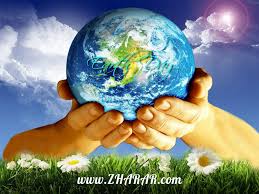 На базі Москаленківського навчально-виховного комплексу «Дошкільний навчальний заклад – загальноосвітня школа І-ІІІ ступенів» Москаленківської сільської ради Чорнобаївського району Черкаської області у два етапи (10.10.2020 року в очному форматі та 27.10, 29.10 у дистанційному форматі) відбувся семінар-практикум «Теоретичні й методичні засади педагогічної системи самопізнання та особистісно-професійного самовдосконалення».На семінарі розглянуто питання, зокрема загальна характеристика педагогічної системи С і ОПС; структурно-змістові компоненти індивідуального ресурсу сил; культура незгоди в ієрархії педагогічних комунікацій; самодіагностичні методики індивідуального ресурсу сил (методика самотестування, методика самодіагностики з використанням діагностичних таблиць «Леонардо», «Почуттів», «Уміння думати», автора Е. Піньковської). За підсумками семінару вчителі Москаленківського НВК провели роботу з учнями у відповідності до завдань дистанційного навчання.Результати співпраці наступні:Педагогічне спілкування з учнями «Любов очима молодих» (профілактика суїциду, 9-11 класи)Дітям оповідання сподобалося, тому що несе повчальний зміст та піднімає питання, які не прийнято було обговорювати у суспільстві.У смерті Галини діти звинувачують хлопця сусіда по кімнаті Олега та їх самих (закохану пару).Усі погодилися з тим, що цієї ситуації можна було б уникнути, якби закохані довіряли б один одному і обговорили все, що Олегові не треба було розповідати про стосунки з Ганною (щастя любить тишу).Учні відмітили, що такі якості як довірливість, наївність, образливість, гординя зіграли злий жарт з парою. Помітили і заздрість та злість сусіда.Засуджували хлопця, що вчинив негідно збрехавши, саму Галину за те, що позбавила життя себе, Олега, що не намагався поговорити з дівчиною, матір, що не підтримала. Хоча водночас і співчували героям історії, що через банальну брехню зіпсувалися стосунки і обірвалося життя.Діти зробили висновки, що кожна людина сама обирає свій шлях, що вчинок Галини егоїстичний по відношенню до батьків і Олега, що гординя іноді заважає людям бути щасливими.За підсумками анкети проведеного педагогічного спілкування з учнями «Любов очима молодих»Почуття, які викликало оповідання: розчарування, злість, сум.Більшість учнів погодилися з думкою автора стосовно вчинків героїв оповідання.Оповідання було повчальним. Діти про іншому переосмислили свої знання про любов, гріх, людські стосунки.Учні порадили б прочитати оповідання іншим, як повчальне, яке спонукає думати, робити висновки, яке можливо може допомогти комусь не зробити помилки, переглянути власні погляди на життя.Педагогічне спілкування з учнями 5-8 класів «Курка»Герої оповідання проявили байдужість до «нових» друзів. Учителька зразу ж помітили, що у класі не було дружби, взаємопідтримки, любові до інших дітей.Почуття дружби якнайбільше розкриваються у невимушеній атмосфері.Наявність дружби у колективі залежить від кожного члена колективу.Такі почуття, як повага, турбота, любов мають бути взаємними. Але, на жаль, цього не було з героями твору.Дуже добре, що в душі оповідачки були докори сумління, отой внутрішній гачок совісті; завдяки йому дівчинка зрозуміла вже пізніше, в чому була не права.Потрібно відчувати почуття кожного хто біля тебе, помічати їх стан, навчитися читати ї думки.Виховуючи почуття любові до ближнього, як до самого себе, потрібно перш за все любити самому інших, жити їхніми почуттями.Старші повинні своїми вчинками вчити добру, відповідальності за теплі стосунки у колективі. Цього і досягла вчителька (героїня оповідання).За підсумками анкети педагогічного спілкування з учнями 5-8 класів «Курка»У всіх учнів є друзі.Учні школи мають високий рівень згуртованості – 67%, середній – 23%, низький – 10%.Діти хотіли б мати міцнішу дружбу у класі, ніколи не сваритися.Вихованці хотіли б дещо змінити своє ставлення один до одного; мати більше поваги до себе у колективі, бути добрішими.Батьків і вчителів потрібно слухати, бо вони розумніші за нас, ніколи поганого не порадять, хочуть для нас тільки кращого.5.За підсумками дослідження «Знання свого роду»Узагальнені показники сформованості рівня культури родинних взаємин за знанням свого родоводуІвко Ніна Володимирівна, заступник директора з навчально-виховної роботи, Ускучакова Світлана Іванівна, заступник директора з виховної роботи Москаленківського НВК Чорнобаївської районної ради Черкаської області.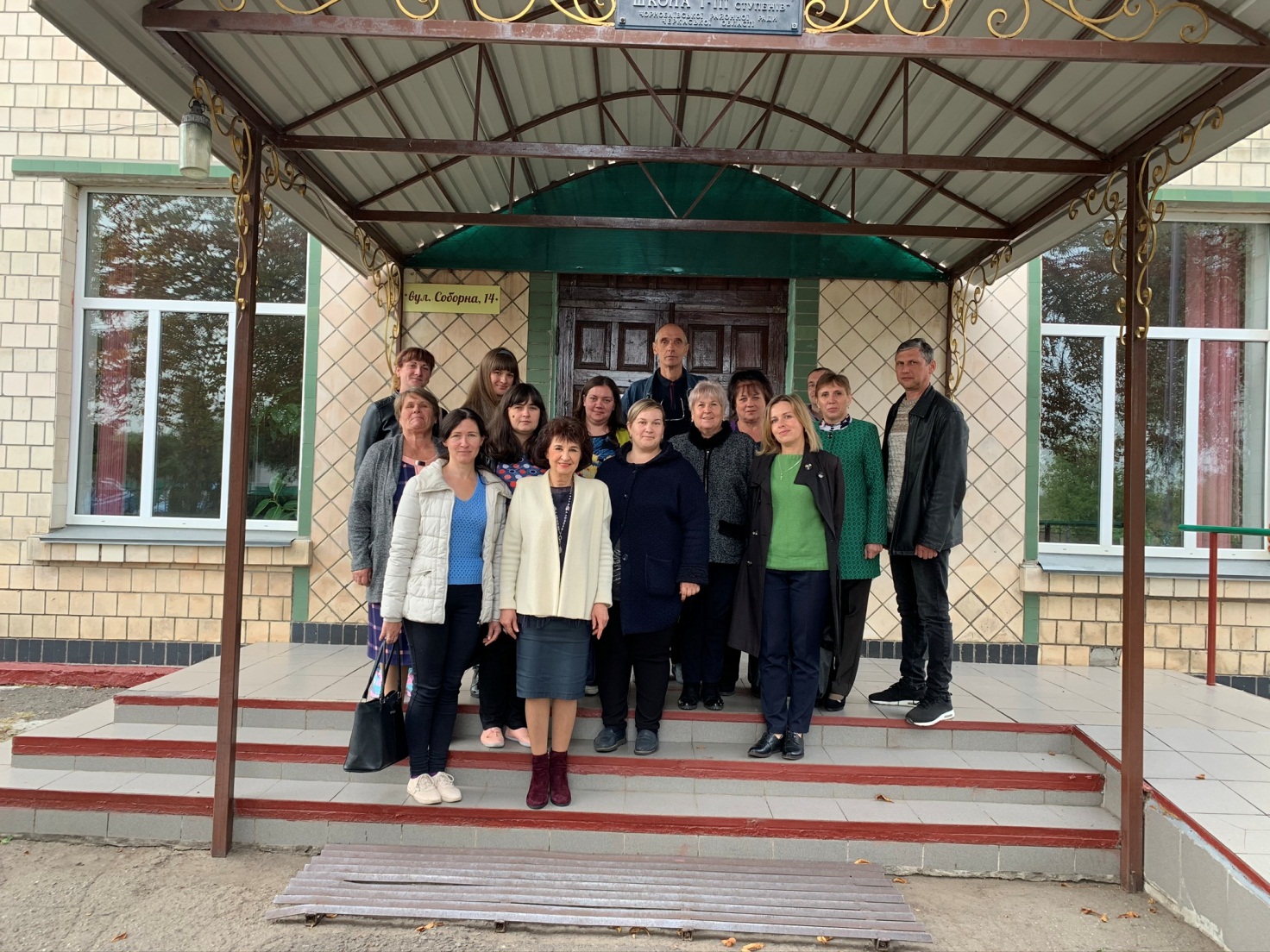 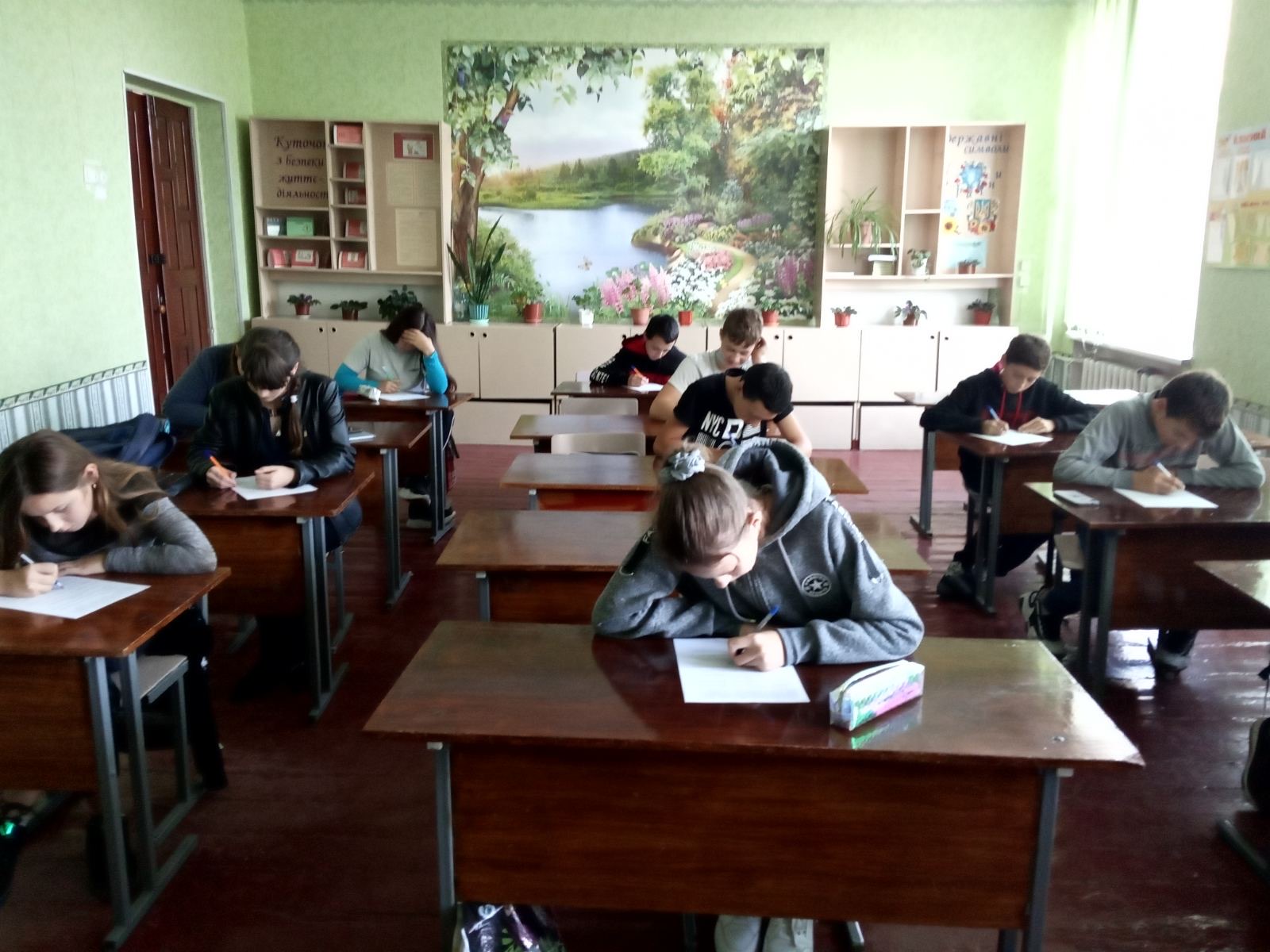 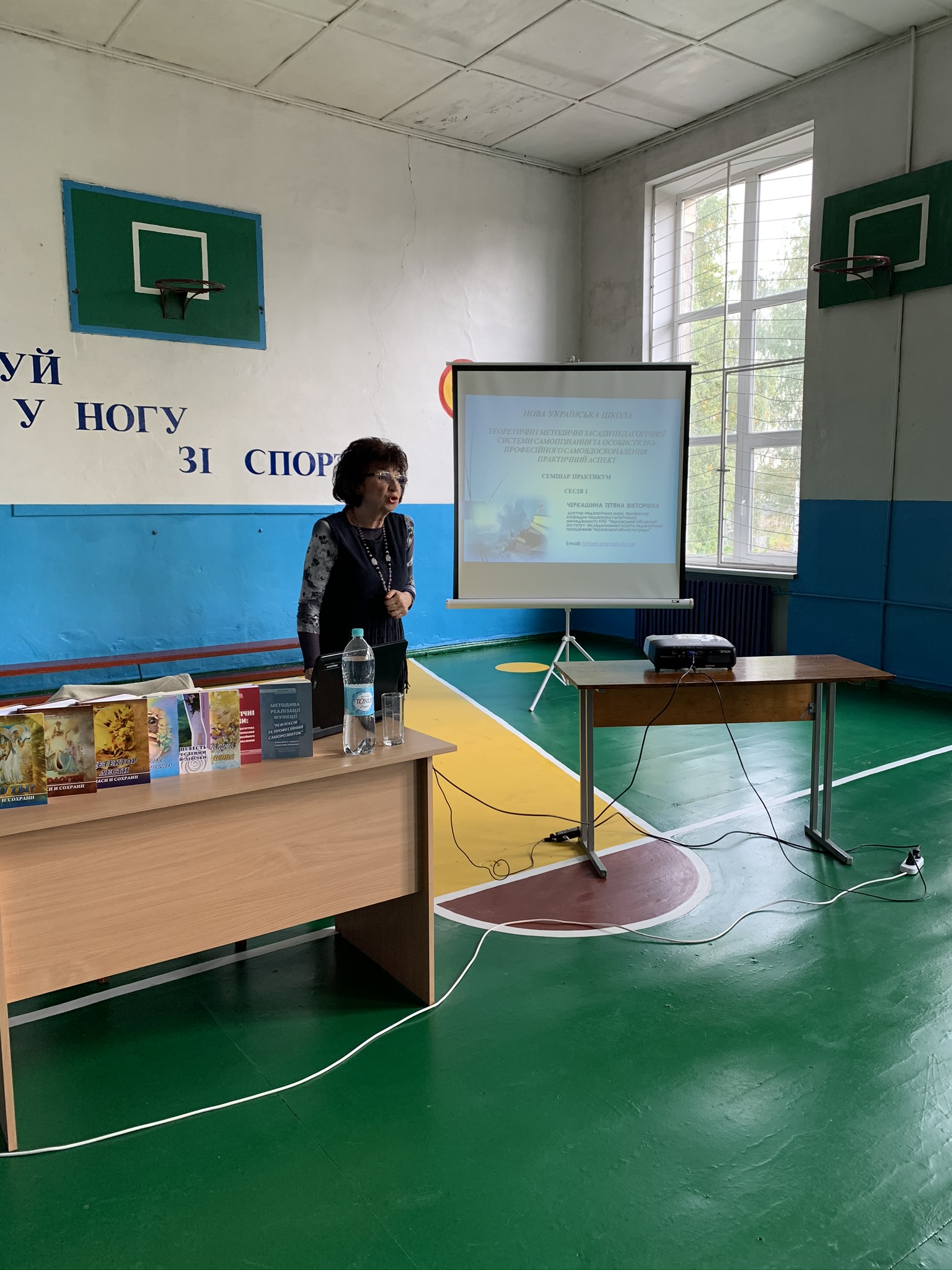 №п\пКлас (група, інша структурна одиниця) навчального закладуЗагальний кількісний показник респондентів, які прийняли участь у опитуванніЗагальний кількісний показник респондентів, які прийняли участь у опитуванніКількісний показник респондентів за рівнями культури взаємин у родині (відповідно до визначених показників знання свого родоводу) Кількісний показник респондентів за рівнями культури взаємин у родині (відповідно до визначених показників знання свого родоводу) Кількісний показник респондентів за рівнями культури взаємин у родині (відповідно до визначених показників знання свого родоводу) №п\пКлас (група, інша структурна одиниця) навчального закладуКількість(%)Достатній рівень (%)Середній рівень(%)Високий рівень (%)1.5121003347152.6131003051143.761003255134.8131004631235.912100474856.1051006720137.118100513217Всього:Всього:69100454114